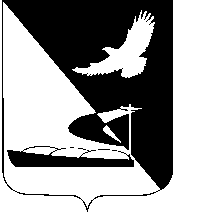 АДМИНИСТРАЦИЯ МУНИЦИПАЛЬНОГО ОБРАЗОВАНИЯ«АХТУБИНСКИЙ РАЙОН»ПОСТАНОВЛЕНИЕ14.04.2015          						                                       № 551О признании утратившим силу постановление от 16.12.2013 № 1580В соответствии с Бюджетным кодексом РФ, администрация МО «Ахтубинский район»:	  ПОСТАНОВЛЯЕТ:Признать утратившим силу постановление от 16.12.2013 № 1580 «Об утверждении административного регламента финансового управления администрации МО «Ахтубинский район» по исполнению муниципальной функции «Осуществление финансового контроля».  	  2. Отделу информатизации и компьютерного обслуживания администрации МО «Ахтубинский район» (Короткий В.В.) обеспечить размещение настоящего постановления в сети Интернет на официальном сайте администрации МО «Ахтубинский район» в разделе «Документы» подразделе «Документы Администрации» подразделе «Официальные документы».		  3. Отделу контроля и обработки информации администрации МО «Ахтубинский район» (Свиридова Л.В.) представить информацию в газету «Ахтубинская правда» о размещении настоящего постановления  в сети Интернет на официальном сайте администрации МО «Ахтубинский район» в разделе «Документы» подразделе «Документы Администрации» подразделе «Официальные документы».	И.о. главы администрации                                                           Ю.И. Привалова                                                 